УВАЖАЕМЫЕ ПАЦИЕНТЫ!ГАУЗ «Городская поликлиника №7» г. Казаниприглашает ВАС на профилактический медицинский осмотр и диспансеризацию определенных групп взрослого населения, с целью раннего (своевременного) выявления заболеваний и факторов риска их развития.Для прохождения диспансеризации, возрастная группа (40лет и старше) Вам необходимо обратиться в кабинет 216,  а профилактический медицинский осмотр,возрастная группа(18-39лет) кабинет 106 :Пн-Пт с08:00-20:00, Сб с 08:00-14:00.При себе необходимо иметь паспорт, полис ОМС и СНИЛС.Кто может пройти профилактический медицинский осмотр и            диспансеризацию?Профилактическому медицинскому осмотру подлежат все граждане с 18 и старше:работающие граждане;                                                                                             неработающие граждане;                                                                                         обучающиеся в образовательных организациях по очной форме.                    Диспансеризации подлежат граждане в возрасте с 18 до 39 лет один раз в три года и все граждане с 40 лет и старше (ежегодно).                                      Что входит в объем профилактического медицинского осмотра первого этапа диспансеризации?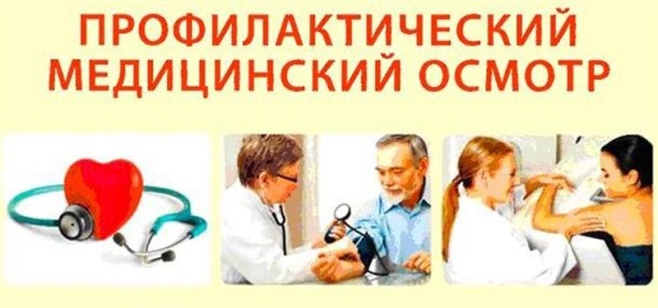 опрос (анкетирование);измерение роста, массы тела, окружности талии, расчет индекса массы тела;измерение артериального давления;определение общего холестерина в крови;определение уровня глюкозы в крови натощак;определение относительного (с 18 до 39 лет включительно) или абсолютного (с 40 до 64 лет включительно) сердечно-сосудистого риска;флюорография легких (1 раз в 2 года);электрокардиография в покое (мужчины и женщины все при первичном прохождении профилактического медицинского осмотра, далее с 35 лет ежегодно);измерение внутриглазного давления (мужчины и женщины с 40 лет);осмотр фельдшером (акушеркой) или врачом акушером-гинекологом (женщины ежегодно 18 до 64 лет)прием врачом-терапевтом;определение факторов риска развития хронических неинфекционных заболеваний;информирование граждан о возможности медицинского освидетельствования для выявления ВИЧ-инфекции с предоставлением адресов медицинских организаций, в которых возможно осуществить добровольное, анонимное освидетельствование для выявления ВИЧ-инфекции;                                                         прием врача по результатам профилактического медицинского осмотра и проведение краткого индивидуального профилактического консультирования.Что включает в себя второй этап диспансеризации?С целью дополнительного обследования и уточнения диагноза заболевания при наличии медицинских показаний граждане направляются на:осмотр врачом-неврологом;дуплексное сканирование брахиоцефальных артерий;осмотр врачом-хирургом или врачом-урологом;осмотр врачом-хирургом или врачом-колопроктологом;ректороманоскопию, колоноскопию, ФГДС, рентгенографию легких, спирометрию;осмотр врачом-акушером-гинекологом;осмотр врачом-оториноларингологом;осмотр врачом-офтальмологом;проведение индивидуального или группового углубленного профилактического консультирования;прием врачом-терапевтом по результатам второго этапа диспансеризации.Какие исследования проводятся гражданам при проведении диспансеризации в зависимости от возраста?общий анализ крови (мужчины и женщины с 40 лет и старше ежегодно);краткое профилактическое консультирование (мужчины и женщины один раз в три года с 18 до 98 лет);исследование кала на скрытую кровь (мужчины и женщины с 40 до 64 лет один раз в два года, с 65 до 75 лет ежегодно);маммография обеих молочных желез в двух проекциях (женщины с 40 до 74лет один раз в два года);взятие мазка на цитологическое исследование (женщины 18 до 63 лет один раз в три года);определение простат-специфического антигена (ПСА) в крови (мужчины в 45, 50, 55, 60 и 64 года);эзофагогастродуаденоскопия (ФГДС) (мужчины и женщины в возрасте 45 лет);прием врачом-терапевтом (мужчины и женщины с 18 до 39 лет один раз в три года, с 40 лет – ежегодно).На основании полученных результатов можно судить о состоянии здоровья человека.Профилактический медицинский осмотр и диспансеризация завершаются беседой с врачом-терапевтом о наиболее подходящих методах лечения.